Supplemental materialsXenon as an adjuvant to propofol anesthesia in patients undergoing off-pump coronary artery bypass graft surgery: a pragmatic randomized controlled clinical trial Layth Al Tmimi＊, MD, Sarah Devroe, MD, Gert Poortmans, MD, Marc Van de Velde, MD, PhD, Geertrui Dewinter, MD, Bart Meyns, MD, PhD, Bart Meuris, MD, PhD, Mark Coburn, MD, PhD, Steffen Rex, MD, PhD＊ Corresponding author: Dr Layth Al tmimi, MD, University Hospitals Leuven, Department of Anesthesiology, Herestraat 49, 3000 Leuven, Belgium. E-mail: layth.altmimi@uzleuven.beMaterials and methodsConsort checklistMethodsSample size estimation The sample size was calculated to show a superiority of xenon-propofol vs. propofol alone for the requirement of intraoperative norepinephrine. We assumed a coefficient of variation of 0.5 that was derived from preliminary data in patients undergoing OPCAB-surgery at our institution. A minimal sample size of 24 patients per group was determined to detect a 33% reduction (corresponding to an effect size for the differences in means of 0.83) of the norepinephrine requirements in the xenon-propofol group compared to the propofol only group in order to have at least 80% power based on a two-sided t-test for independent groups with the level of significance set at 0.05.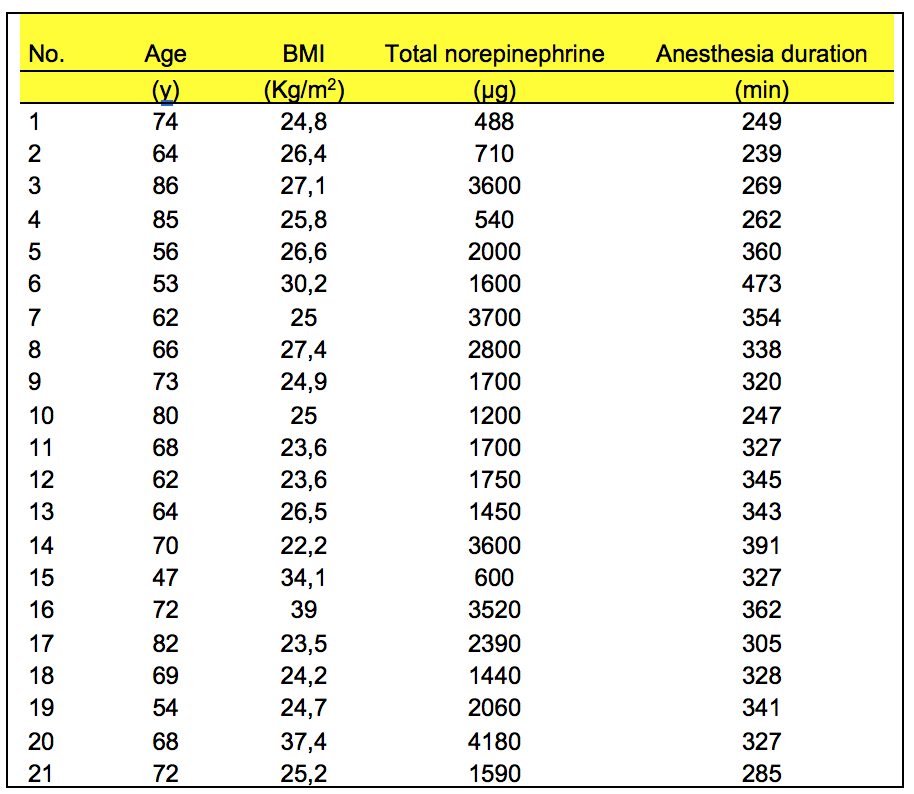 ResultsNorepinephrine requirementsIntraoperatively, the xenon-propofol group required significantly less norepinephrine than the propofol-only group (supplemental figure 1)  to achieve the pre-defined hemodynamic goals (Figure 1). 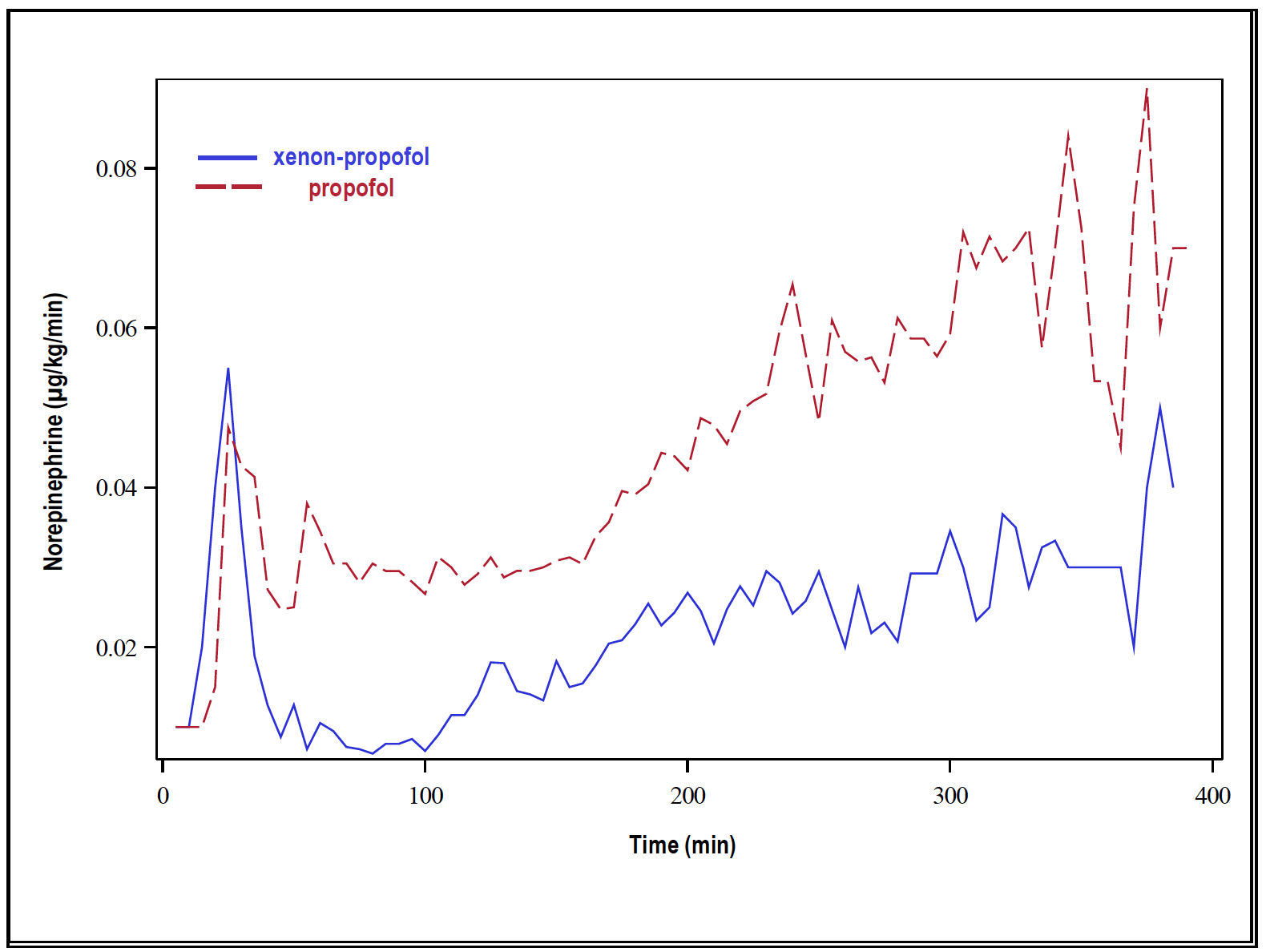 Supplemental figure 1Comparison of mean intraoperative norepinephrine doses in the two study groups. Data were analyzed using a linear mixed model to analyze the longitudinal profiles over time.  The model included fixed factors for treatment, time (as a 3rd degree polynomial) and their interaction.  Within-patient correlations were accounted for by including a random intercept and slope per patient.  The model yielded a statistical significance effect of time (p<0.0001). Hemodynamic parametersIn general, intraoperative hemodynamic parameters were comparable between the two groups (supplemental figure 2) 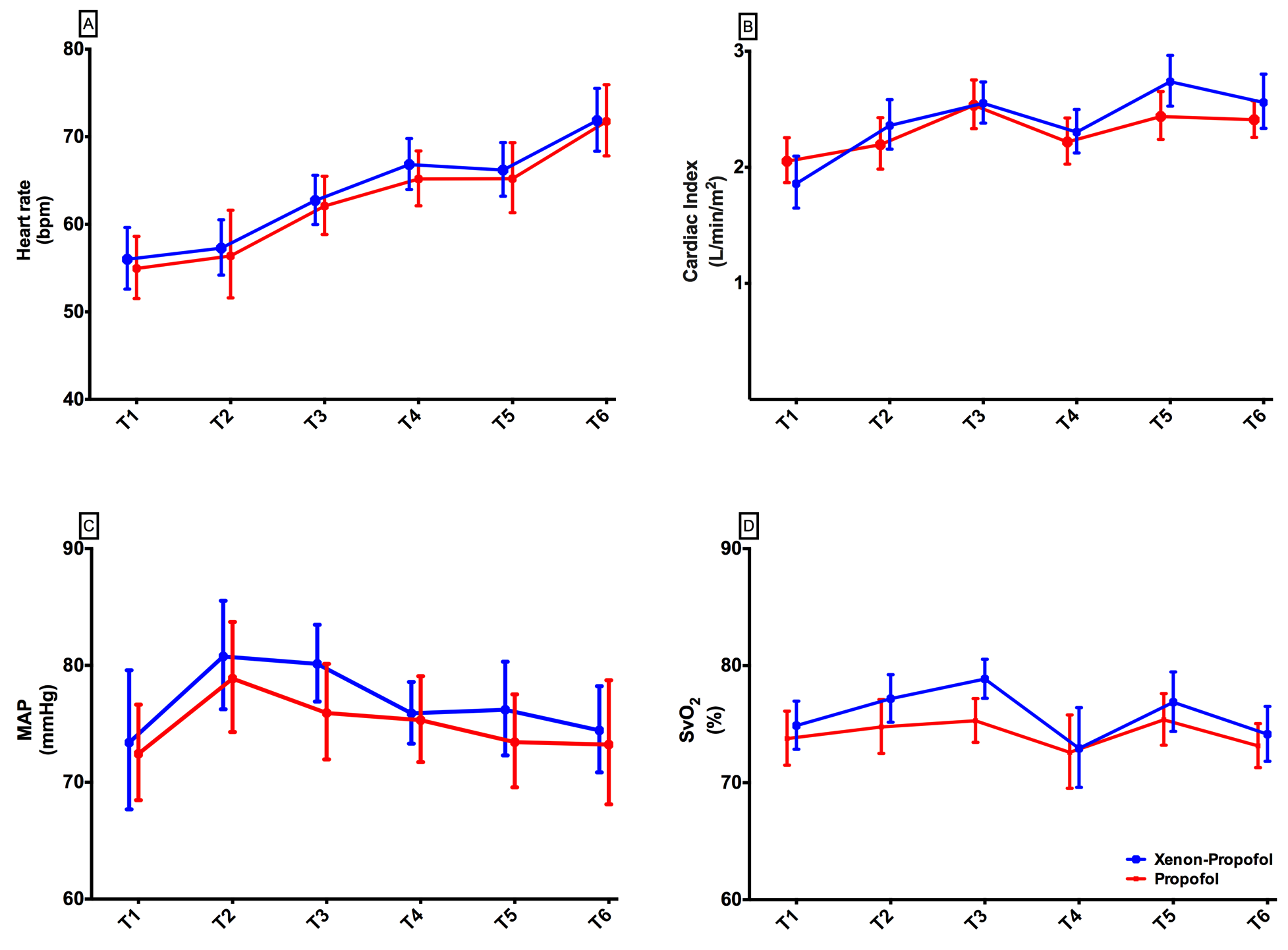 Supplemental figure 2Intraoperative hemodynamic parameters. A: heart rate, B: Cardiac index (CI), C: Mean arterial blood pressure (MAP) and D: Mixed venous oxygen saturation (SvO2).Data are represented as median and interquartile range. Data were analyzed using a multivariate linear model to enable a global test for the effect of treatment across the time points. The baseline values (T1) were used as a covariate (ANCOVA). T1: after start of anesthesia; T2: post-sternotomy; T3: after stabilization of the ramus interventricularis anterior; T4: after dislocating the heart; T5: after infusion of protamine; T6: at the end of the surgical procedureData reflecting organ protection (laboratory findings) Arterial blood samples were collected in both groups at baseline (BL) (before the start of anesthesia), at the end of surgery (EOS), and on postoperative day (PD) 1. These samples were required to determine the plasma level of troponin T hs and CK-MB (markers of myocardial ischemia) (Table 3, supplemental figure 3A and 3B, respectively) and serum protein S100β, a marker of blood-brain barrier dysfunction (supplemental figure 3C).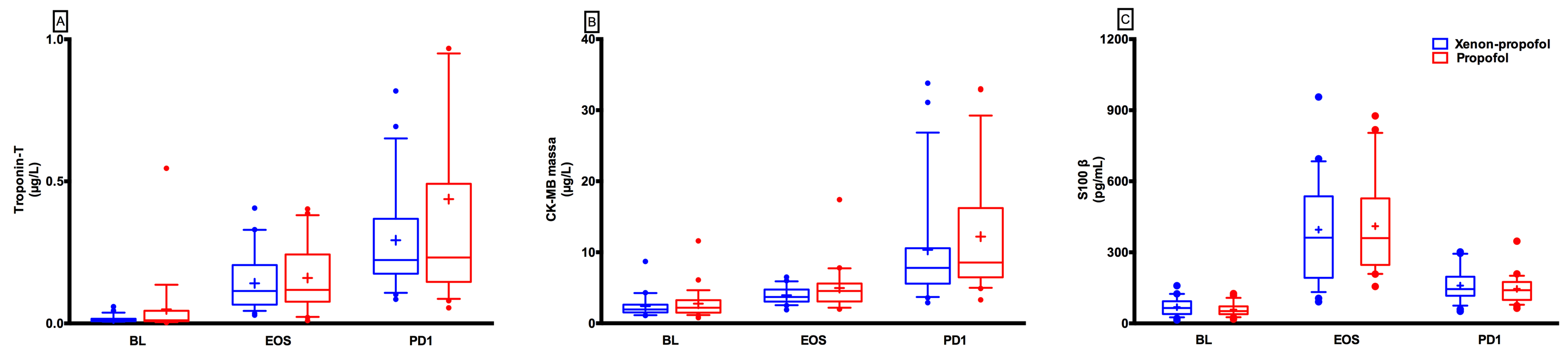 Supplemental figure 3Intraoperative time course of plasma troponin T hs (A), plasma CK-MB (B), and serum protein S100 β (C) for the xenon–propofol and the propofol-only group at different time points. The lower boundary of the box indicates the 25th percentile, the line within the box marks the median, and the upper border of the box indicates the 75th percentile. Whiskers indicate the 90th and 10th percentiles, while closed circles represent outliers. The plus sign represents the mean. Data were analyzed using a multivariate linear model to enable a global test for the effect of treatment across the time points. The baseline values (BL) were used as a covariate (ANCOVA). BL: baseline (prior to induction of anesthesia); EOS: end of surgery; PD1: postoperative day 1Propofol requirementsThe xenon-propofol group required significantly less propofol than the propofol-only group to achieve the same depth of anesthesia (supplemental figure 4). Also, a comparison of propofol plasma concentrations over time between the two groups using a linear mixed model showed a statistically significant difference (p<0.0001).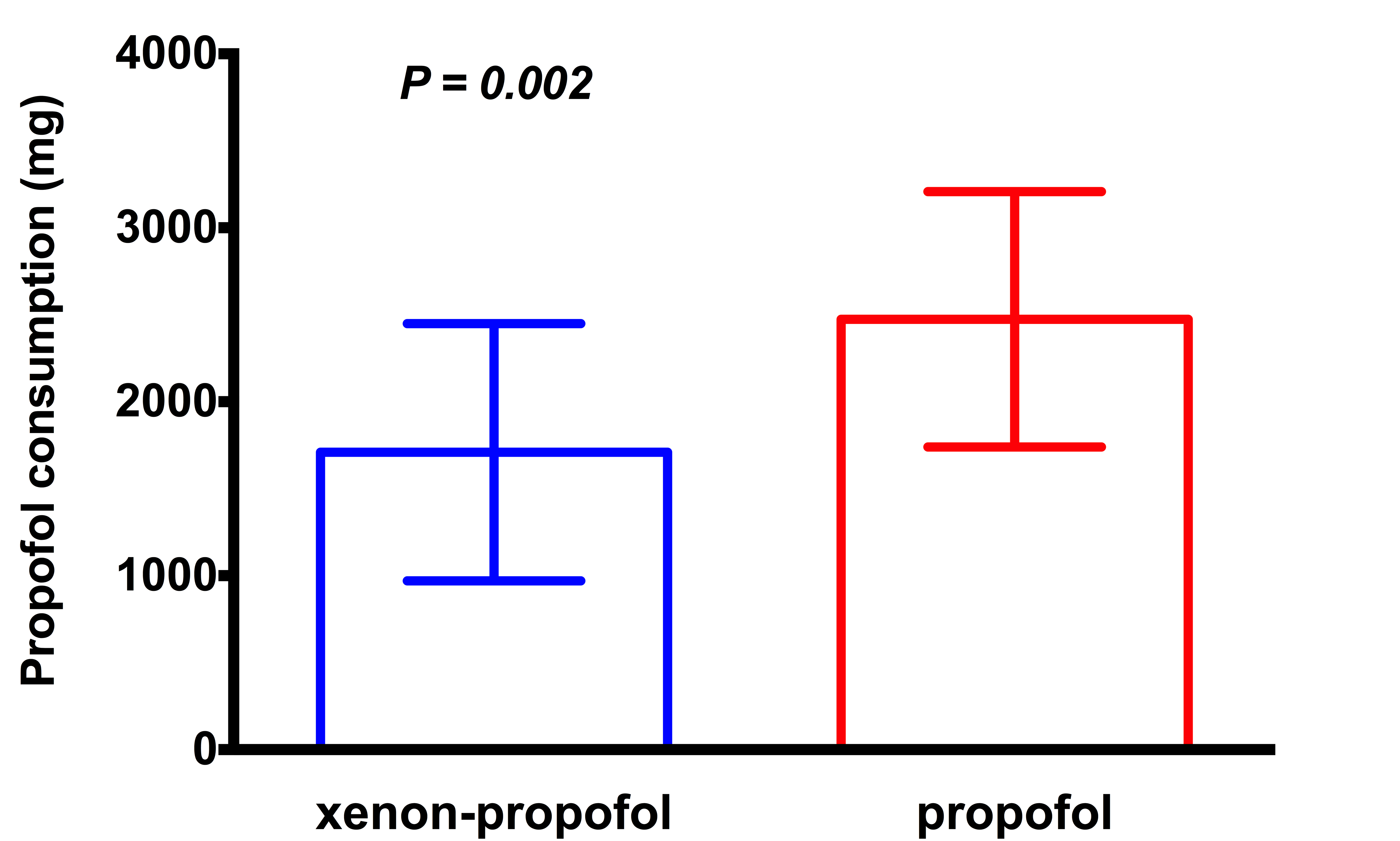 Supplemental figure 4Comparison of total intraoperative propofol consumption between the two study groups. Columns represent mean values and error bars indicate SD (taking into account the normal distribution of the respective hemodynamic parameters, the independent samples t–test was used for statistical analysis).Section/TopicItem NoChecklist itemReported on page NoTitle and abstractTitle and abstractTitle and abstractTitle and abstract1aIdentification as a randomised trial in the title11bStructured summary of trial design, methods, results, and conclusions (for specific guidance see CONSORT for abstracts)3IntroductionIntroductionIntroductionIntroductionBackground and objectives2aScientific background and explanation of rationale4Background and objectives2bSpecific objectives or hypotheses4MethodsMethodsMethodsMethodsTrial design3aDescription of trial design (such as parallel, factorial) including allocation ratio5Trial design3bImportant changes to methods after trial commencement (such as eligibility criteria), with reasonsn.aParticipants4aEligibility criteria for participants6Participants4bSettings and locations where the data were collected5Interventions5The interventions for each group with sufficient details to allow replication, including how and when they were actually administered7Outcomes6aCompletely defined pre-specified primary and secondary outcome measures, including how and when they were assessed9-11Outcomes6bAny changes to trial outcomes after the trial commenced, with reasonsn.aSample size7aHow sample size was determined11, 12Sample size7bWhen applicable, explanation of any interim analyses and stopping guidelinesn.aRandomisation: Sequence generation8aMethod used to generate the random allocation sequence5,6 Sequence generation8bType of randomisation; details of any restriction (such as blocking and block size)5 Allocation concealment mechanism9Mechanism used to implement the random allocation sequence (such as sequentially numbered containers), describing any steps taken to conceal the sequence until interventions were assigned5 Implementation10Who generated the random allocation sequence, who enrolled participants, and who assigned participants to interventions5Blinding11aIf done, who was blinded after assignment to interventions (for example, participants, care providers, those assessing outcomes) and how5Blinding11bIf relevant, description of the similarity of interventionsn.aStatistical methods12aStatistical methods used to compare groups for primary and secondary outcomes12,13Statistical methods12bMethods for additional analyses, such as subgroup analyses and adjusted analysesn.aResultsResultsResultsResultsParticipant flow (a diagram is strongly recommended)13aFor each group, the numbers of participants who were randomly assigned, received intended treatment, and were analysed for the primary outcome14, Figure 2Participant flow (a diagram is strongly recommended)13bFor each group, losses and exclusions after randomisation, together with reasonsFigure 2Recruitment14aDates defining the periods of recruitment and follow-up14Recruitment14bWhy the trial ended or was stoppedn.aBaseline data15A table showing baseline demographic and clinical characteristics for each groupTable 1Numbers analysed16For each group, number of participants (denominator) included in each analysis and whether the analysis was by original assigned groupsFigure 2Outcomes and estimation17aFor each primary and secondary outcome, results for each group, and the estimated effect size and its precision (such as 95% confidence interval)         yesOutcomes and estimation17bFor binary outcomes, presentation of both absolute and relative effect sizes is recommended         yesAncillary analyses18Results of any other analyses performed, including subgroup analyses and adjusted analyses, distinguishing pre-specified from exploratory         n.aHarms19All important harms or unintended effects in each group (for specific guidance see CONSORT for harms)YesDiscussionDiscussionDiscussionDiscussionLimitations20Trial limitations, addressing sources of potential bias, imprecision, and, if relevant, multiplicity of analyses19 - 21Generalisability21Generalisability (external validity, applicability) of the trial findings21Interpretation22Interpretation consistent with results, balancing benefits and harms, and considering other relevant evidence         yesOther informationOther informationOther informationRegistration23Registration number and name of trial registry2,5Protocol24Where the full trial protocol can be accessed, if availablewww.clinical trials.govFunding25Sources of funding and other support (such as supply of drugs), role of funders2